Автономная некоммерческая организация профессиональная образовательная организация 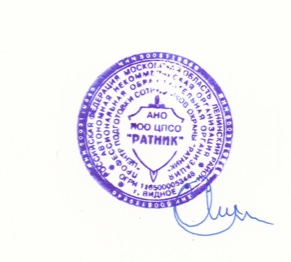 «Центр подготовки сотрудников охраны «Ратник»Положениео порядке проведения промежуточной аттестацииОБЩИЕ ПОЛОЖЕНИЯПоложение о порядке проведения учебных занятий и текущего контроля в Автономной некоммерческой организации профессиональной образовательной организации «Центр подготовки сотрудников охраны «Ратник» (далее – Центр)  определяет, условия и порядок оценивания знаний и умений обучающихся, формы и порядок проведения учебных занятий, и общие принципы организации текущего контроля знаний.Положение разработано в соответствии с:Федеральным законом от 29.12 2012 года № 273-ФЗ  «Об образовании в Российской Федерации»;Федеральным законом от 27.07. . N 152-ФЗ «О персональных данных»;Приказом Минпросвещения России от 09.11.2018 N 196 "Об утверждении Порядка организации и осуществления образовательной деятельности по дополнительным общеобразовательным программам";Приказом Министерства образования и науки Российской Федерации от  18.04.2013 г. № 292 «Об утверждении порядка организации и осуществления образовательной деятельности по основным программам профессионального обучения»;Приказом Министерства образования и науки РФ от 1 июля 2013 г. N 499 "Об утверждении Порядка организации и осуществления образовательной деятельности по дополнительным профессиональным программам»;иными законодательными актами Российской Федерации, Уставом и иными локальными актами Центра.Оценка качества усвоения обучающимися содержания конкретной учебной дисциплины, раздела, курса проводится с целью:повышения учебной мотивации и учебной самостоятельности обучающихся;повышения качества знаний обучающихся;повышения ответственности педагогических работников и обучающихся за качество освоения образовательной программы;определение эффективности работы педагогического коллектива;установление фактического уровня теоретических и практических знаний обучающихся учебного плана, их умений и навыков и соотнесение этого уровня с требованиями образовательных программ.ПРОМЕЖУТОЧНАЯ АТТЕСТАЦИЯ Промежуточная аттестация – это оценка качества усвоения обучающимся содержания какой-либо части (частей), темы (тем), раздела, блока конкретной учебной программы, предмета по окончании их изучения по итогам учебного периода с целью определения соответствия уровня и качества знаний, умений, навыков, требованиям, предусмотренных образовательной программой. Порядок и сроки для проведения промежуточной аттестации устанавливаются соответствующими образовательными программами.Содержание и объем материала, подлежащего проверке и оцениванию, определяется  обязательным минимумом содержания образования и учебными программами.В критерии оценки уровня подготовки обучающегося входят:- уровень освоения материала, предусмотренного учебной программой;- умения  использовать теоретические знания при выполнении практических задач;- обоснованность и четкость изложения ответа;- наличие умений самостоятельной работы.При осуществлении промежуточного контроля проверка и оценка знаний и умений носит индивидуальный характер. ЗАКЛЮЧИТЕЛЬНЫЕ ПОЛОЖЕНИЯНастоящее Положение, а также все изменения и дополнения к нему принимаются и утверждаются директором Учебного центра и действуют до замены их новым.Вопросы, не нашедшие своего отражения в настоящем Положении, регламентируются другими локальными нормативными актами Центра и решаются руководством Центра индивидуально в каждом конкретном случае.«УТВЕРЖДАЮ»Директор___________ /Агафонов Е.Е./    «17» декабря 2018 г.